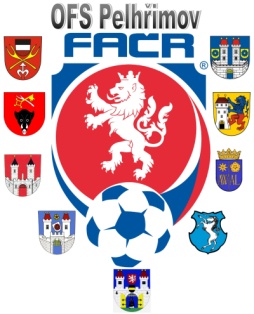 )Zahájení disciplinárního řízení Datum: 29.10.2018DK OFS:Doležal Ondřej (98071544), Čejov, č. utkání 2018613A1A0708Moravec Lukáš (98050002), Čejov, č. utkání 2018613A1A10708Loukota Lukáš (84030075), H. Cerekev, č. utkání 2018613A1A1307							Václav Hrkal							předseda DK OFS